The following application options are accessed via https://faaaccess.ed.gov FAA AccessFAA Access RenewalFAA Access EZFAA Access EZ RenewalFAA Access Corrections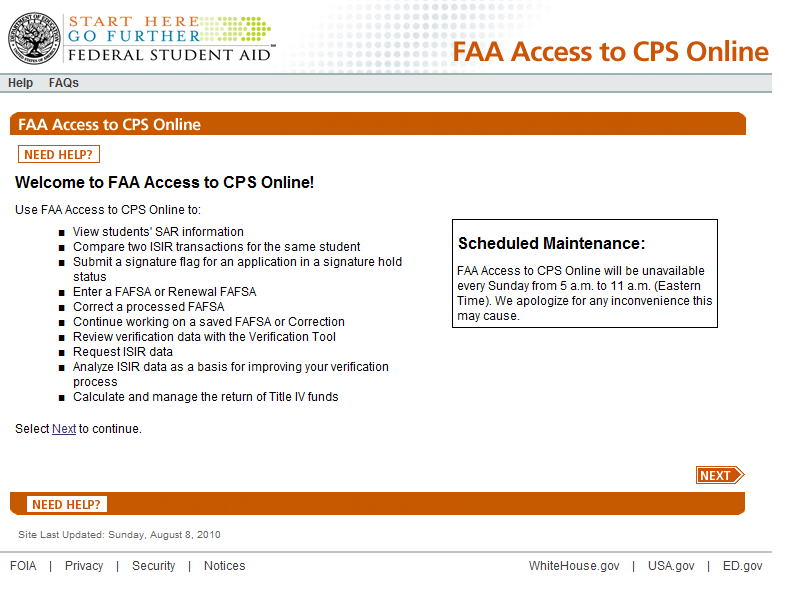 